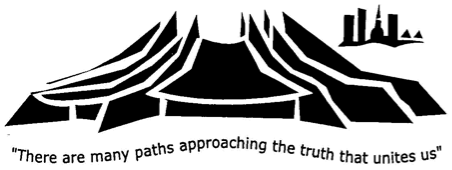 Thoughtful Endings: Planning Document in the Event of My DeathThis document provides you with an opportunity to organize your thoughts, records and practical information related to a serious illness and death. Doing so is a gift that you give to those who care about you and may provide you with the peace of mind that comes from “having things in order.” (It’s also ok to partially fill this out- some is better than none!)The form is confidential and should be returned to the Co-Ministers. We encourage you to also make copies and share this with your family and others with whom you are close. PLEASE PRINT OR TYPEToday’s Date:Member: ____________________________________________________________Home Phone (           ) ________________ Cell Phone (         ) _________________E-mail______________________________________________________________Primary Contact: __________________________________ Relationship: __________________________ City/State: _____________________Home Phone (           ) ________________ Cell Phone (         ) _________________E-mail______________________________________________________________Secondary Contact : Relationship: __________________________ City/State: _____________________Home Phone (           ) ________________ Cell Phone (         ) _________________E-mail______________________________________________________________I. End of Life Planning & WishesI have completed the following:___ Medical Durable Power of Attorney Decision maker/agents: __________________________________*These individuals, chosen to speak for you, should have copies of all health care documents. This document allows space for instructions for your agent. THIS IS THE MOST IMPORTANT DOCUMENT.___Advance Directive for Surgical/Medical Treatment (Living Will)*Provides more specific guidance about what you would want under certain circumstances.___ Cardiopulmonary Resuscitation Directive (CPR)*Must be signed by you or your agent and your physician and should be displayed in your home and offered to emergency medical personnel and staff in a care facility___ Will My personal papers (will, etc.) are located in _____________________________________________________________________** It is recommended that you inform family about the name of your attorney, location of your Will and Power of Attorney/Personal Representative. Whomever is going to be handling your financial matters after your death, should have a copy of or know where to locate passwords for your computer and for your accounts.**Other documents you may wish to consider:___ Five Wishes (available from the ministers or online)___ Legacy Letter/Ethical Will  (You might find great satisfaction in creating a document that embodies your life values; something that can be passed on to future generations.)II. Obituary PreparationPerson in Charge: ____________________________________________________Home Phone (         ) _______________ Cell Phone (        ) _____________________E-mail__________________________________________Relatives, friends, organizations, or out of town papers to be notified: ________________________________________________________________________Memorial Donations should be directed to the following: ________________________________________________________________________*You may wish to write your own obituary so that it reflects what you would like to world to know about the life you have lived. It can be done at any time but it is wise to entrust someone with the responsibility of updating it at the time of your death.(see Part V for further prompts)III. Disposition of Body___ Traditional BurialPreferred funeral director Name & Contact Info: _______________________________Preferences for casket & cost range for services ________________________________ Graveside Service: Yes ____  No ___Burial
Cemetery (name, town, state) _________________________________________ Designated Burial Site:____________________________________________________Deed to this lot is located__________________Lot registered in name ______________Grave marker to read_________________________________________________________ CremationCremation
Funeral Home or Cremation Society ______________________________ 
Cremation ____ Prior to service ______ After service  Designated Recipient of Cremains: _________________________________________Relationship: ______________________________ Phone: (      )___________________Ashes are to be scattered or kept at __________________________________________ (If cemetery, fill in items above. If USH Memorial Garden, see info on our website) [oops, no link]____ Medical Donation
___I wish to donate (part of) my body to science. Specify parts of body and/or organization to receive remains: ______________________________________________________________________A copy of the instrument of donation is located at ________________________IV. Memorial ServiceLocation:   ___ USH   ___ Funeral home  ___Other: ________________________To be conducted by: ___ Minister of USH ___Other: _______________________* For your financial planning purposes, there is no fee for ministers to conduct a memorial service for members of USH. The standard fee (in 2016) to hire our accompanist is $200, with an additional $75-100 if the choir or other more complex elements are involved.  Participating Organizations:		Military_____________  Fraternal____________ Other_____________________Service content:General style or theology of service (e.g. theistic, humanistic,  Jewish, Christian)Suggested readings:Suggested speakers for testimonials:Suggested music & hymns:Suggested Ushers (or Pallbearers, if relevant):Following the service, I prefer a reception with refreshments and food to be served: ___ At USH  ___At my home ____ Other: _____________________*Most of our members choose not to hold visiting hours or viewing of the casket, however, that is an option.  If you wish to have either, please note that here:V. Information for Obituary & Eulogy Full Name ______________________________________________________					Nicknames or family names ________________________________________Date & place of birth_______________________________________________Please attach a biographical sketch of yourself including major events and significant people in your life, career or occupation, major interests and hobbies, and general concerns. Here are some prompts to consider sharing (please attach additional sheets as necessary)1. Name/s of Spouse or Partner (even if divorced or deceased):Date of Marriage/s (and divorce/death if applicable):Key characteristics or memories of your relationship/s2. Children: Names & birthdatesKey characteristics or memories of your relationship3. Parents’ Names:Living or Deceased? _________________Key characteristics or memories of your relationship3. Other Family & Friends: Full names siblings & other important people and whether they are living or deceased and where they live/d;  Key characteristics or memories of your relationship4. Family stories: key anecdotes or dates 5. Relationship to USH:  When did you get involved at USH? ____________________What have you been involved in? Key memories or contributions?6. Spirituality: How do you describe your spirituality, theology, beliefs, and deepest values?7. Proudest Accomplishments, Awards, Publications, Achievements8. Education: Degrees (title, school, date), interests9. Career – What jobs have you held? (include approximate dates if possible)Please include current job, and military branch, unit number, and serial number if applicable9. Service: Organizations or club membership (non-profits, sororities, civic clubs, etc.)10. Hobbies & other pursuitsVI.  These are my wishes and directives._________________________________________                  _______/______ Member Signature / Date_________________________________________                  _______/______  (unrelated) Witness Signature / DateRemember, you can update and revise this at any time!Please return this to the Ministers, and let us know if you have questions or would like to talk about it further.  Received by minister: _________________________________________                  _______/______ Signature / DateLet us know of any comments, errors, and corrections – thanks! Revised January, 2022 